Ngày soạn:Ngày dạy:Tiết 2: CĂN THỨC BẬC HAI VÀ HẰNG ĐẲNG THỨC  = I/ MỤC TIÊU:1.Kiến thức:- HS biết tìm ĐKXĐ hay căn có nghĩa, nắm được hằng đẳng thức  = 2. Kĩ năng:- HS biết tìm ĐKXĐ của biểu thức A có tử và mẫu là bậc nhất, bậc 2 có dạng a2 +m hay  –(a2 +m) khi m > 0Biết vận dụng HĐT để rút gọn.3. Thái độ: Nghiêm túc , tự giác xem, đọc kiến thức cũ.4.Năng lực:Tự học, tự nghiên cứu,năng lực báo cáo,tư duy logic, hợp tác, gp vấn đề. II. CHUẨN BỊ:GV: tài liệu, SGK, máy tính bỏ túi.HS ôn tập định lí Pi ta go, quy tắc tính GTTĐIII/ TIẾN TRÌNH TIẾT DẠYỔn định tổ chức(1ph):Kiểm tra bài cũ: kiểm tra phần chuẩn bị bài của học sinhBài mới: HOẠT ĐỘNG KHỞI ĐỘNG (5ph)?Nêu định nghĩa CBH số học của a?   Chữa Bài 4: a,c/SGK 7HOẠT ĐỘNG HÌNH THÀNH KIẾN THỨC MỚIĐặt vấn đề: Mở rộng căn bậc hai của một số không âm ta có căn thức bậc haiHOẠT ĐỘNG LUYỆN TẬP – THỰC HÀNH (12ph)Nhắc lại kiến thức trọng tâm của bài-  xác định khi A  0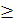 -  = 4. Hướng dẫn học ở nhà- Làm bài 9,10,11(SGK)IV.Rút kinh nghiệm:............................................................................................................................................................................................................................................................................................................................................................................................................................................................................................................................................................................................................................ Hoạt động của thầyHĐ của tròGhi bảng Năng lực 1: Tìm hiểu về căn thức bậc hai : (11ph).? HS đọc ?1GV treo bảng phụ hình 2/SGKVì sao AB =  ?GV giới thiệu biểu thức dưới dấu căn như SGK. Yêu cầu 1 HS đọc phần TQ/ SGK/8Gv nhấn mạnh:  xác định khi A  0Phân tích VD 1		Yêu cầu HS làm ?2HS nhận xét bài làm của bạn.GV nhận xét và KL.Vận dụng: Bài6  a,c/ SGK10. 2: Hằng đẳng thức  =   (14ph)Gv treo bảng phụ ?3Từ đó HS nhận xét và rút ra quan hệ giữa 2 vaø a.Như vậy không phải khi bình phương một số rồi khai phương kết quả cũng được số ban đầu.Ta có định lí:HD HS chứng minh định lí.Yêu cầu HS đọc VD2, VD3GV phân tích VDChú ý:/ SGK 10Bài tập 7a,c/SGK Gv phân tích VD 4Bài tập 8/ a,cHS trả lời miệng:HS nghe GV giới thiệu HS ghi TQ vào vở.HS nghe và hiểu.HS làm ? 22 HS lên bảng làm:HS1: Làm câu a.HS 2: làm câu c.HS trả lời miệng ? 3HS đứng tại chỗ trả lời?+ Neâu nhaän xeùt - Neáu a < 0 thì 2  = - a.- Neáu a ≥ 0   thì 2  =  a.HS đọc VD2, VD3HS ghi chú ý vào vở.HS đứng tại chỗ làm1.Căn thức bậc hai:? 1 AB = a)TQ: (SGK 8) xác định A  0VD1/ SGK 8:? 2  xác định 5-2x  0Bài 6a,c/ SGK 102. Hằng đẳng thức  =   ?3Định lí: Với mọi số a , ta có VD 2:VD 3/ SGK 9Bài tập 7/ a,cVD 4/ SGK 10Bài 8: a,c/ SGK 10a) = = 2 - c) 2 =2a với a NL tư duy, logic,giải quyết vấn đề, tự họcNL tư duy, logic,giải quyết vấn đề, tự học